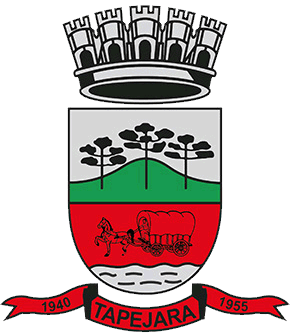 Pauta 010/2023Câmara Municipal de Vereadores de TapejaraSala de Sessões Zalmair João Roier (Alemão)Sessão Ordinária dia 10/04/2023SAUDAÇÃO Invocando a proteção de Deus, declaro aberta a Sessão Ordinária da noite de hoje, dia 10 de abril de 2023.- Solicito aos senhores que tomem assento.- Agradecemos as pessoas que se fazem presentes essa noite...- A cópia da Ata da Sessão Ordinária do dia 03/04/2023, está com os Senhores Vereadores e poderá ser retificada através de requerimento escrito encaminhado à Mesa Diretora. - Vereadores favoráveis permaneçam como estão, e contrários se manifestem...- Aprovado por...Informes e Agradecimentos:- O vereador Everton Rovani no dia 04, terça-feira, participou da reunião do Conselho de Desenvolvimento de Tapejara (Codetap) na prefeitura de Tapejara. Dentre os assuntos discutidos, destacou-se a aprovação para aquisição de lotes para empresas tapejarenses.- Os vereadores Edson Luiz Dalla Costa, Everton Rovani e a vereadora Rita Scariot Sossella no dia 05, quarta-feira. Participaram da reunião no Palácio da Justiça em Porto Alegre, para reivindicar a implantação da segunda vara judicial na comarca de Tapejara.- Na manhã de quinta-feira dia 06, o vereador Everton Rovani e a vereadora Rita Scariot Sossella estiveram na terceira reunião de Planejamento e Acompanhamento do Censo (IBGE) realizado na Sala de Reuniões da Prefeitura Municipal. O principal objetivo do encontro foi apresentar os dados apurados pelo Censo, referentes à população e domicílios.- O Presidente da Câmara Déberton Fracaro juntamente com os vereadores Everton Rovani e Celso Fernandes de Oliveira, sábado à tarde, dia 08. Participaram no evento Páscoa na Praça, realizado na Praça Central Silvio Ughini.- Sábado dia 08. O presidente da Câmara Déberton Fracaro, o vereador Josué Girardi e a vereadora Rita Scariot Sossella, estiveram prestigiando um evento realizado no CTG Manoel Teixeira.EXPEDIENTE DO DIANa Sessão ordinária de hoje deram entrada as seguintes matérias:-Indicação nº 010/23;-Indicação nº 011/23;-Indicação nº 012/23;-Indicação n° 013/2023;-Requerimento nº 009/23;-------------------------------------------------------------------------------------------------------------------------Solicito ao Secretário Everton Rovani que faça a leitura das matériasORDEM DO DIAREQUERIMENTOS:De acordo com o Art. 138 do Regimento Interno, os requerimentos escritos serão deliberados pelo plenário e votados na mesma sessão de apresentação, não cabendo o adiamento nem discussão.Portanto, coloco em votação:- Requerimento nº 009/2023. O Presidente da Câmara de Vereadores Déberton Fracaro, juntamente com os vereadores abaixo subscritos, em conformidade com o que estabelece o artigo 122 e artigo nº 168 do Regimento Interno, REQUER a inclusão imediata na Ordem do dia da Sessão Ordinária do dia 10 de abril, da Indicação nº 010/23.- Coloco em votação o requerimento 009/2023. - Vereadores favoráveis permaneçam como estão contrários se manifestem.- Aprovado por...-------------------------------------------------------------------------------------------------------------------------INDICAÇÕES- Em discussão a indicação nº 008/2023 de autoria do vereador Déberton Fracaro (Betinho) do PDT. Sugere ao Poder Executivo através da secretaria competente que a rua Coronel Gervásio, no bairro 13 de maio seja asfaltada a partir da esquina do ginásio de esportes. Sugere também que o projeto contemple redutores de velocidade”.A palavra está com senhores vereadores.- Como mais nenhum vereador deseja fazer uso da palavra coloco em votação à indicação nº 008/2023.-Vereadores favoráveis permaneçam como estão contrários se manifestem-Aprovado por...- Em discussão a indicação nº 009/2023 de autoria do vereador Altamir Galvão Waltrich (Professor Altamir) do MDB. “Sugerimos ao Poder Público Municipal, através dos setores competentes que estudem a viabilidade de realizarem melhorias na Rua Santo Canali à partir da Rua Júlio de Castilhos até o final da Rua Santo Canali, no sentido Centro, Bairro Nazaré. Sugerimos a construção de uma calçada com caminhodromo no local acima citado”.A palavra está com senhores vereadores.- Como mais nenhum vereador deseja fazer uso da palavra coloco em votação à indicação nº 009/2023.-Vereadores favoráveis permaneçam como estão contrários se manifestem-Aprovado por...- Em discussão a indicação nº 010/2023 de autoria do vereador Edson Luiz Dalla Costa (PP). “Sugerimos ao Poder Público Municipal, através dos setores competentes, que estudem a viabilidade de implantar nas escolas e creches municipais portas giratórias com detectores de metal”.A palavra está com senhores vereadores.- Como mais nenhum vereador deseja fazer uso da palavra coloco em votação à indicação nº 010/2023.-Vereadores favoráveis permaneçam como estão contrários se manifestem-Aprovado por...-------------------------------------------------------------------------------------------------------------------------Eram essas as matérias a serem discutidas na Sessão Ordinária de hoje.Explicações Pessoais:Passamos agora ao espaço destinado às Explicações Pessoais, onde cada vereador terá o tempo regimental de cinco minutos para expor assuntos de seu interesse. Pela ordem, o primeiro a fazer uso da palavra é o Vereador: Rafael Menegaz, Edson Luiz Dalla Costa, Altamir Galvão Waltrich, Rita Scariot Sossella, Celso Fernandes de Oliveira, Everton Rovani, Josué Girardi, José Marcos Sutil, Maeli Bruneto, Paulo Cesar Langaro e Déberton Fracaro.------------------------------------------------------------------------------------------------------------------------PERMANECEM EM PAUTAIndicações nº 011, 012 e 13/2023;ENCERRAMENTOEncerro a presente Sessão e convoco os Senhores Vereadores para próxima Sessão Ordinária do ano que se realizará 17/04/2023, às 18:30 horas. Tenham todos uma boa noite e uma ótima semana.